					  FORM ‘K’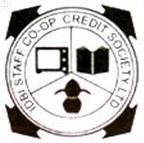 (See rule 45(f) of the Maharashtra Co-operative Society’s Rules, 1961)ToThe Secretary,IDBI Staff Co-operative Credit Society Ltd.,Mumbai – 400005	I(Name)……………………………………………………………………………………………………….................of (Address)……………………………………………………………………………………………………………………………………………………………………………………………………………………………………………………………………………………am/have become a member of more than one Co-operative Credit Society /Co-operative Bank, names of which are given below:(1)(2)(3)(4)I do hereby declare as required by rule 45 of the Maharashtra co-operative societies Rules 1961 that I shall borrow only from:** IDBI Staff Co-operative Credit Society Ltd**CHECKLISTEnsure that ---Filling up this form is mandatory for sanction of loan.You and witness have signed the formSavings account no. of the applicant and the witness is written.Names of the Co-operative Credit Society /Co-operative Bank with address are written.Loan liability certificate from which you have borrowed should be attached with this form.        IDBI Staff Co-operative Credit Society Ltd, Mumbai.	This is to certify that the retirement date of Shri_____________________________________________________________________Designation:_______________________________________Empl.Code___________is __________________________._____________________________Authorized Signature Date:                                                                                Designation:Seal:____________________________________________________________________________________Provident Fund /NPS	This is to certify that Provident Fund balance Shri________________________________________________________________________(above employee) as on ________________is Rs._________________________._____________________________Authorized Signature Date:                                                                                Designation:Seal:Note:Filling up this form is mandatory for sanction of loan.Applicant should not signed on this form (retirement date/pf bal)WITNESS:APPLICANTSIGNATURE::SIGNATURE::FULL NAME::FULL NAME::SOCIETY A/C NO.::SOCIETY A/C NO.::PLACE::PLACE::DATE::DATE::